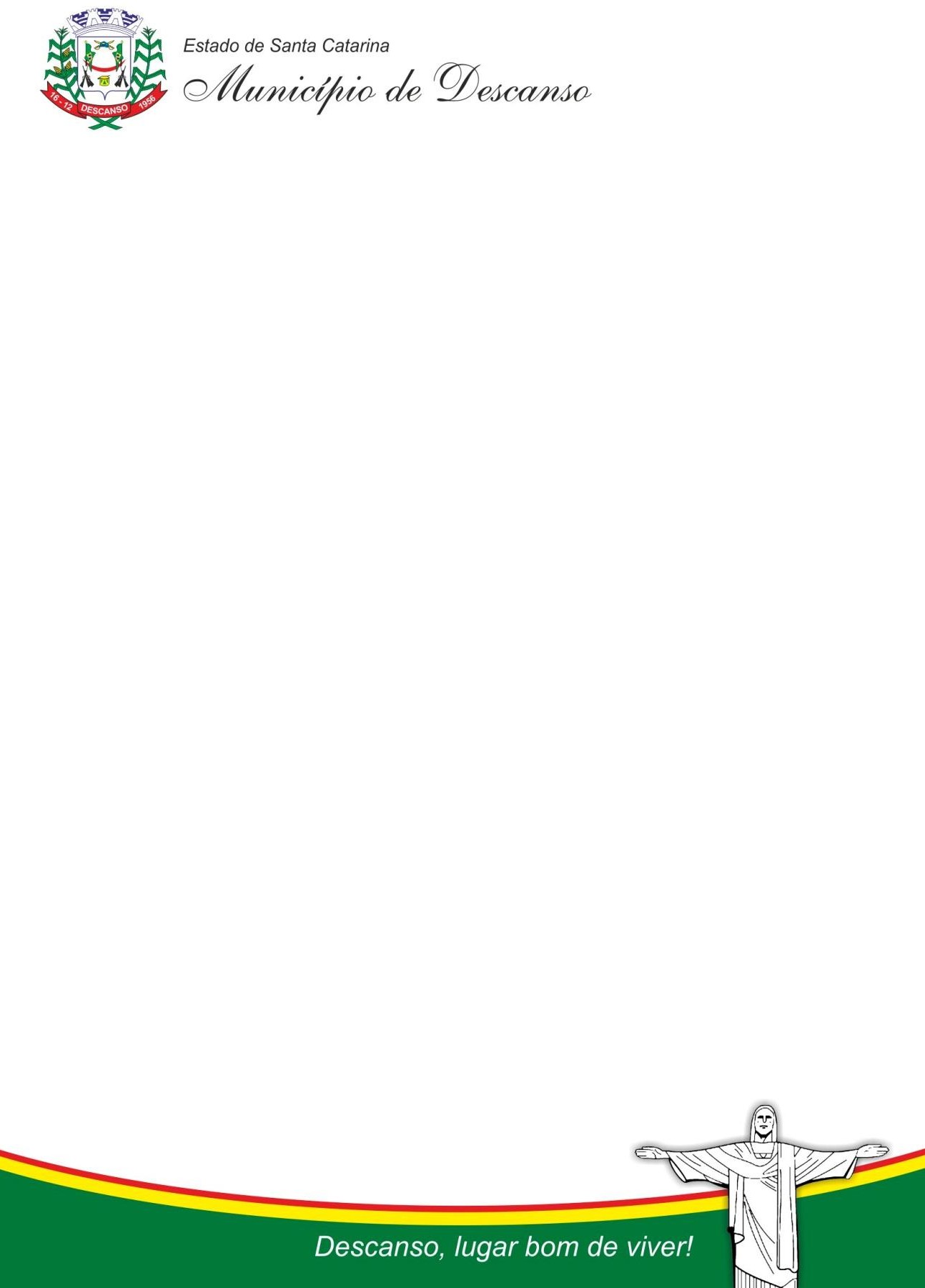 EDITAL Nº 01/2021Programa Municipal de Concessão de Bolsa de EstudosO Município de Descanso/SC, Estado de Santa Catarina, de ordem do Exmo. Sr. Prefeito Sadi Inácio Bonamigo, torna público que estarão abertas as inscrições para obtenção de benefício do Programa Municipal de Concessão de Bolsa de Estudo, de acordo com a Lei Municipal nº 1.707/2019 de 21 de outubro de 2019, e 1.826/2021 de 08 de julho de 2021 e regido pelas normas deste Edital. - Data e Local de Inscrição:Data: de 02 à 17 de agosto de 2021.Local: Portal do município de: www.descanso.sc.gov.br – Link: Bolsa deEstudos.§ 1º A inscrição do estudante no Portal da Prefeitura é pré-requisito para a obtenção daBolsa. Esta inscrição deverá ser efetuada pelo próprio estudante.§ 2º Após a inscrição no Portal, o estudante deverá apresentar a documentação exigida na Secretaria Municipal de Educação e Cultura, até às 16h do dia 18 de agosto de 2021.§ 3º Demais prazos estão fixados no Cronograma do Anexo I. - Da Documentação para a Inscrição:O(a) candidato(a) que efetuar sua inscrição pelo Portal do Município deverá entregar na secretaria de Educação até o dia 18 de agosto de 2021 os seguintes documentos:Cópia da Cédula de Identidade;Cópia do CPF;Cópia de documento comprobatório do local de residência (talão de luz, telefone ou Água); Declação de Conta (modelo AnexoVI), contendo agência e conta bancária do próprio beneficiado ou responsável prerefencialmente em banco oficial (Banco do Brasil ou Caixa Econômica Feredal);Declaração de não possuir formação superior (modelo Anexo VII); Ficha cadastral preenchida extraída do Portal disponibilizado pelo município,devidamente assinada;Declaração de não ser beneficiário de transporte gratuito oferecido pelo Município de Descanso (modelo anexo II);Declaração de dias letivos e declaração de dias frequentados presencialmente, emitidos pela instituição de ensino, referente ao Primeiro Semestre 2021 (modelo Anexo III);Certidão negativa de Débitos Municipais em nome do beneficiário da bolsa de estudos, emitida pelo Município de Descanso (disponível no site: www.descanso.sc.gov.br - Link: Portal do Cidadão/Serviços ao Cidadão/Certidão Negativa de Débitos do Contribuinte)§1º O comprovante de residência quando não for próprio deverá estar acompanhado do respectivo contrato de aluguel;§2º Se o comprovante de residência (conta de água, luz e telefone) estiver em nome de terceiros (pai, mãe ou parentes em geral, cônjuge e outras pessoas), deverá ser apresentada a fatura do último mês e uma auto declaração, de que efetivamente reside neste endereço, digitada ou manuscrita de forma legível e com a assinatura do requerente (declaração modelo anexo IV);§3º Se residente em outro município, apresentar comprovante de residência e declaração com firma reconhecida, se de maior, ou pelos pais ou representantes legais, que reside fora dos limites territoriais do município de Descanso em razão dos estudos e indicação da quantidade de dias por semana que se desloca até a Instituição de Ensino em que está devidamente matriculado(a). (declaração modelo anexo V);§4º Fica o(a) candidato(a), obrigado a informar no ato da inscrição os seguintesdados:Número de dias frequentadas em regime presencial no Primeiro Semestre de 2021;Número de dias letivos do Primeiro Semestre de 2021, na Instituição de Ensino;Instituição de Ensino e Curso no qual está matriculado;Indicar	agência	e	conta	bancária	do	próprio	beneficiado	ou	responsável,preferencialmente em banco oficial (Banco do Brasil ou Caixa Econômica Federal) para pagamento dos valores relativos à Bolsa de Estudos;Indicar se possui formação universitária anterior;Outros exigidos pelo Sistema de concessão de bolsa;– Do Indeferimento:Quando não apresentado qualquer dos documentos elencados neste Edital, bem como, das disposições contidas na Lei Municipal nº 1.707/2019 de 21 de outubro de 2019 e 1.826/2021 de 08 de julho de 2021, implicará no indeferimento da inscrição pela Comissão de Seleção e Avaliação.– Da vedação:É vedado conceder Bolsa de Estudos a quem:Possui pendências financeiras com o Município de Descanso, de qualquer natureza, tributaria ou não;Apresentar informações falsas no ato da inscrição;Possuir formação universitária anterior;Ser beneficiário de transporte gratuito oferecido pelo Munícipio de Descanso.– Do valor:O valor desse repasse será de R$ 20.000,00 (vinte mil reais) relativo ao Primeiro Semestre de 2021, concedido a estudantes de ensino técnico, de nível médio profissionalizante e de ensino superior do Município de Descanso.Para definição do valor de cada beneficiário, a base de cálculo serão os dias letivos e dias letivos frequentados de maneira presencial no Primeiro Semestre de 2021.O valor de repasse será dividido dentre os estudantes que tiverem suas inscrições deferidas pela Comissão de Avaliação, tendo como coeficiente a proporcionalidade de vezes que frequentar presencialmente a Instituição de Ensino, no Primeiro Semestre de 2021.- Da operacionalização do programa:O preenchimento e entrega na Secretaria Municipal de Educação e Cultura, até o prazo previsto nesse edital, da ficha de inscrição no Portal e demais documentos é condição indispensável para obtenção do benefício à concessão da Bolsa de Estudos;O preenchimento da ficha de inscrição não implica, necessariamente, na concessão de Bolsa de Estudo;Como forma de contrapartida, os estudantes beneficiados com a bolsa prevista neste Edital, poderão ser convocados pelo Poder Público Municipal para prestar serviço voluntário, em eventos promovidos pela municipalidade ou em áreas de interesse da mesma, cujas datas serão definidas pela Administração Municipal, nos termos da Lei Municipal 1.707/2019 e 1.826/2021.- Das Disposições Finais:Fica o estudante que receber auxílio no Primeiro Semestre de 2021, ciente das condições e obrigação de prestar serviço voluntário, quando convocado, sob pena de ficar inadimplente para futuras concessões;Será nomeada uma Comissão de Avaliação das inscrições, composta por representantes do Poder Executivo Municiapl e representantes entre estudantes nomeados pelo prefeito, que avaliarão a veracidade das informações prestadas;Fica autorizada a Comissão de Avaliação das Inscrições a realizar diligências e solicitar documentos em caso de necessidade.Após a avaliação da Comissão, a relação preliminar dos aptos a receber a Bolsa de Estudos, será publicado no Portal do Município, no dia 31 de agosto de 2021, para consulta pública;As denúncias de irregularidades deverão ser efetuadas do Portal do Município – Link: Bolsa de Estudos, denúncias, até o dia 03 de setembro de 2021;A homologação do resultado final será dia 10de setembro de 2021 no site doMunicípio.Qualquer irregularidade constada na concessão das bolsas concedidas pelo municípiode Descanso, implicará no imediato cancelamento das mesmas, sem prejuízo de outras atitudes que o município julgue serem cabíveis ao caso;O acompanhamento, supervisão e fiscalização do Programa Municipal de Bolsa de Estudo, ficarão a cargo da Secretaria Municipal de Educação e Cultura.Descanso, 02 de agosto de 2021.SADI INACIO BONAMIGOPrefeito de DescansoANEXO ICronogramaANEXO IIModelo de DeclaraçãoDECLARAÇÃO DE NEGATIVA DE BENEFÍCIO DE TRANSPORTE GRATUITOEu,	, portador(a) do CPF nº 	, inscrito no Programa Municipal de Concessão de Bolsas de Estudo do município de Descanso/SC, DECLARO para os devidos fins e sob as penas da Lei que, não sou beneficiário de transporte gratuito oferecido pelo Município de Descanso.Descanso/SC,	de	de	.ASSINATURA DO ESTUDANTEANEXO IIIDECLARAÇÃO DE FREQUÊNCIA(DEVERÁ SER DADA POR REPRESENTANTE DA INSTITUIÇÃO DE ENSINO QUE O ALUNO FREQUENTA)A Instituição (nome da instituição), localizada no endereço (Rua/Avenida, Numero, Bairro, Município, Estado), tendo CNPJ nº (colocar o número do CNPJ da instituição) nesse ato representada pelo Sr. (a) (nome de quem está declarando), portador do CPF nº (colocar número do CPF de quem está declarando), ocupante do cargo de (cargo de quem está declarando: Coordenador do Curso/Diretor/Reitor), declara para fins de concessão de Bolsa de Estudo do Município de Descanso/SC, que o aluno(a) (nome do aluno), portador do CPF nº (número do CPF do aluno), cursa (nome do curso), no período (matutino, vespertino, noturno), sendo, o número de dias letivos (nº de dias letivos no semestre) e dias frequentados (número de dias frequentadas no semestre), no Primeiro Semestre 2021.Município/Estado,	de	de	.Qualificação e assinatura do Representante da InstituiçãoObservação:Poderá ser utilizado modelo próprio da Instituição, desde que contenha as informações básicas descritas acima.Apagar dados em vermelho e preencher com informações corretas antes de coletar assinatura.ANEXO IVModelo de Declaração DECLARAÇÃO DE RESIDÊNCIAEu,	, portador(a) CPF nº 	, inscrito no Programa Municipal de Concessão de Bolsas de Estudo do município de Descanso/SC, DECLARO para os devidos fins e sob as penas da Lei que, resido no seguinte		endereço: 	,	cujo	comprovante	está	em	nome	de 	.Descanso/SC,	de	de	.ASSINATURA DO ESTUDANTEASSINATURA DO TITULAR DO COMPROVANTE DE RESIDÊNCIAANEXO VModelo de DeclaraçãoDECLARAÇÃO DE RESIDENCIA EM OUTRO MUNICIPIO(com firma reconhecida, inciso III, art. 4º, Lei Municipal 1.707/2019)Eu	(estudante),____________________________________, portador(a) do CPF nº	___, inscrito no Programa Municipal de Concessão de Bolsas de Estudo do município de Descanso/SC, DECLARO para os devidos fins e sob as penas da Lei que resido fora dos limites territoriais do município de Descanso, conforme comprovante de residência anexo, em razão dos estudos e me desloco	dias por semana até a Instituição de Ensino em que estou devidamente matriculado(a).ou	Eu	(responsável		legal),						, portador(a)	do		CPF	nº				,	responsável	legal	do estudante________________________________ 	,	portador(a)	do	CPF	nº 	 inscrito no Programa Municipal de Concessão de Bolsas de Estudo do município de Descanso/SC, DECLARO para os devidos fins e sob as penas da Lei que resido fora dos limites territoriais do município de Descanso, conforme comprovante de residência anexo, em razão dos estudos e me desloco	dias por semana até a Instituição de Ensino em que estou devidamente matriculado(a).Descanso/SC,	de _	de	.ASSINATURA DO ESTUDANTEANEXO VIModelo de DeclaraçãoDECLARAÇÃO DE CONTAEu, ________________________________________________, portador(a) do CPF nº__________________________, inscrito no Programa Municipal de Concessão de Bolsas de Estudo do município de Descanso/SC, DECLARO para os devidos fins que(        ) possuo conta bancária na Agência __________, Conta ____________, Banco: ______________________________.(         ) meus responsáveis, _____________________________________________, CPF _____________________ possuem conta bancária na Agência ____________, Conta ___________, Banco: ______________________________.Descanso/SC, ___ de _____________________ de _____._________________________________ASSINATURA DO ESTUDANTEANEXO VIIModelo de DeclaraçãoDECLARAÇÃO Eu, ________________________________________________, nacionalidade ___, portador(a) do CPF nº__________________________, RG ____________________________, inscrito no Programa Municipal de Concessão de Bolsas de Estudo do  município de Descanso/SC, DECLARO para os devidos fins e sob as penas da Lei, que não possuo formação em nível superior.Por ser expressão verdadeira, firmo o presente.Descanso/SC, ___ de _____________________ de _____._________________________________ASSINATURA DO ESTUDANTECRONOGRAMADATAOBSERVAÇÕESPublicação do Edital02/08/2021Inscrições02/08/2021 a 17/08/2021No site: www.descanso.sc.gov.brEntrega dos documentos na Secretaria de Educação08/08/2021 a 18/08/2021Horário de segunda a sexta feira das 7h30 às 11h e das 13h00min às 16h.Homologação das inscrições (antes dos recursos)31/08/2021Site do MunicípioPrazo de recursos31/08/2021 até 03/09/2021Site do MunicípioHomologação das inscrições (resultado final)10/09/2021Site do MunícipioRecebimento dos valores na conta corrente dos estudantesAté 24/09/2021Na conta corrente indicada pelo estudante